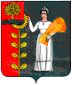 ПОСТАНОВЛЕНИЕАдминистрации сельского поселенияПушкинский сельсоветДобринского муниципального района Липецкой областиРоссийской Федерации01.07.2020г.                  с. Пушкино                               № 47О Порядкеосуществления муниципальных заимствований и управления муниципальным долгом сельского поселения Пушкинский сельсоветДобринского муниципального района Липецкой областиВ соответствии с Бюджетным кодексом Российской Федерации от 31.07.1998 N 145-ФЗ (ред. от 08.06.2020), Уставом сельского поселения Пушкинский сельсовет, администрация сельского поселения Пушкинский сельсоветПОСТАНОВЛЯЕТ:Принять Порядок осуществления муниципальных заимствований и управления муниципальным долгом сельского поселения Пушкинский сельсовет Добринского муниципального района Липецкой области согласно приложению. 2. Настоящее постановление вступает в силу со дня его официального обнародования, за исключением:п.2.3., который  вступает в силу с 01.01.2021 г.п.2.7., который применяется, начиная с составления бюджетов на 2021 г.3. Контроль за исполнением настоящего постановления оставляю за собой.  Глава администрации сельского поселения Пушкинский сельсовет                                                   Н.Г. ДемиховаПринятПостановлением администрациисельского поселенияПушкинский сельсоветот 01.07.2020г. № 47 ПОРЯДОКОСУЩЕСТВЛЕНИЯ МУНИЦИПАЛЬНЫХ ЗАИМСТВОВАНИЙ И УПРАВЛЕНИЯ МУНИЦИПАЛЬНЫМ ВНУТРЕНИМ ДОЛГОМ СЕЛЬСКОГО ПОСЕЛЕНИЯ ПУШКИНСКИЙ СЕЛЬСОВЕТ ДОБРИНСКОГО МУНИЦИПАЛЬНОГО РАЙОНАЛИПЕЦКОЙ ОБЛАСТИОбщие положения 1.1. Настоящий Порядок регулирует отношения, связанные с осуществлением муниципальных заимствований и управлением муниципальным долгом сельского поселения Пушкинский сельсовет Добринского муниципального района Липецкой области (далее – сельское поселение), и разработан в соответствии с Бюджетным кодексом Российской Федерации, иными федеральными законами, законами и иными нормативными актами Липецкой области, муниципальными правовыми актами Добринского муниципального района, муниципальными правовыми актами сельского поселения Пушкинский сельсовет Добринского муниципального района.1.2. Муниципальные заимствования осуществляются в целях финансирования дефицита бюджета сельского поселения, а также погашения долговых обязательств сельского поселения, пополнения в течение финансового года остатков средств на счетах бюджета сельского поселения.Сельским поселением Пушкинский сельсовет Добринского муниципального района осуществляются муниципальные внутренние заимствования.1.3. Долговые обязательства полностью и без условий обеспечиваются всем находящимся в собственности сельского поселения имуществом, составляющим муниципальную казну сельского поселения, и исполняются за счет средств бюджета сельского поселения.1.4. Под управлением муниципальным долгом понимается деятельность уполномоченных органов местного самоуправления сельского поселения, направленная на обеспечение потребностей сельского поселения в заемном финансировании, своевременное и полное исполнение муниципальных долговых обязательств, минимизацию расходов на обслуживание долга, поддержание объема и структуры обязательств, исключающих их неисполнение.Управление муниципальным долгом сельского поселения осуществляется Администрацией сельского поселения Пушкинский сельсовет Добринского муниципального района (исполнительно-распорядительным органом сельского поселения Пушкинский сельсовет Добринского муниципального района) (далее - Администрация сельского поселения) в соответствии с Уставом сельского поселения Пушкинский сельсовет Добринского муниципального района и включает:привлечение бюджетных кредитов в бюджет сельского поселения из других бюджетов бюджетной системы Российской Федерации;привлечение кредитов от кредитных организаций;выпуск (размещение) ценных бумаг сельского поселения (муниципальных ценных бумаг);разработку и принятие муниципальных правовых актов об условиях эмиссии и обращения муниципальных ценных бумаг;погашение и обслуживание муниципального долга сельского поселения;реструктуризацию долга;анализ и контроль состояния муниципального долга сельского поселения. 2. Предельные объемы муниципальных внутренних заимствований, муниципального внутреннего долга сельского поселения Пушкинский сельсовет Добринского муниципального района и объемы расходов на его обслуживание 2.1. Под предельным объемом муниципальных внутренних заимствований на соответствующий финансовый год понимается совокупный объем привлечения средств в бюджет сельского поселения по программам муниципальных внутренних заимствований на соответствующий финансовый год.2.2.  Объемы привлечения средств в бюджет сельского поселения устанавливаются программами муниципальных внутренних заимствований на очередной финансовый год и плановый период (очередной финансовый год) и общая сумма привлечения средств в соответствующем финансовом году не должна превышать общую сумму средств, направляемых на финансирование дефицита бюджета сельского поселения, и объемов погашения долговых обязательств сельского поселения, утвержденных на соответствующий финансовый год решением о бюджете сельского поселения, с учетом положений статьей 103 Бюджетного кодекса Российской Федерации.2.3. В случае, если общая сумма заимствований сельского поселения в отчетном финансовом году превысила общую сумму средств, направленных на финансирование дефицита бюджета сельского поселения, и объемов погашения долговых обязательств сельского поселения по итогам отчетного финансового года, образовавшиеся на 1 января текущего года остатки средств бюджета сельского поселения в сумме указанного превышения должны быть направлены на цели, предусмотренные статьей 96 Бюджетного кодекса Российской Федерации, с сокращением предельного объема заимствований на текущий финансовый год.2.4. Решением Совета депутатов сельского поселения Пушкинский сельсовет Добринского муниципального района о бюджете сельского поселения устанавливаются верхние пределы муниципального внутреннего долга по состоянию на 1 января года, следующего за очередным финансовым годом и каждым годом планового периода (по состоянию на 1 января года, следующего за очередным финансовым годом), с указанием в том числе верхнего предела долга по муниципальным гарантиям в валюте Российской Федерации.2.5. Объем муниципального внутреннего долга не должен превышать утвержденного решением Совета депутатов сельского поселения Пушкинский сельсовет Добринского муниципального района о бюджете сельского поселения на очередной финансовый год и плановый период (очередной финансовый год) общий объем доходов бюджета сельского поселения без учета утвержденного объема безвозмездных поступлений и (или) поступлений налоговых доходов по дополнительным нормативам отчислений от налога на доходы физических лиц. При осуществлении мер, предусмотренных пунктом 4 статьи 136 Бюджетного кодекса Российской Федерации, объем долга не должен превышать 50 процентов утвержденного решением Совета депутатов сельского поселения Пушкинский сельсовет Добринского муниципального района о бюджете сельского поселения на очередной финансовый год и плановый период (очередной финансовый год) общий объем доходов бюджета сельского поселения без учета утвержденного объема безвозмездных поступлений и (или) поступлений налоговых доходов по дополнительным нормативам отчислений от налога на доходы физических лиц.2.6. Совет депутатов сельского поселения Пушкинский сельсовет Добринского муниципального района вправе в рамках управления муниципальным внутренним долгом и в пределах соответствующих ограничений, установленных ст. 107 Бюджетного кодекса Российской Федерации, утвердить дополнительные ограничения по муниципальному внутреннему долгу.2.7. Объем расходов на обслуживание муниципального внутреннего долга утверждается решением Совета депутатов сельского поселения Пушкинский сельсовет Добринского муниципального района о бюджете сельского поселения при соблюдении следующих требований:1) доля объема расходов на обслуживание муниципального внутреннего долга в очередном финансовом году и плановом периоде (очередном финансовом году) не должна превышать 10 процентов утвержденного решением о бюджете сельского поселения на очередной финансовый год и плановый период (очередной финансовый год) общего объема расходов бюджета сельского поселения, за исключением объема расходов, которые осуществляются за счет субвенций, предоставляемых из бюджетов бюджетной системы Российской Федерации;2)  годовая сумма платежей в очередном финансовом году и плановом периоде (очередном финансовом году) по погашению и обслуживанию муниципального внутреннего долга, возникшего по состоянию на 1 января очередного финансового года, не должна превышать 20 процентов утвержденного решением о бюджете сельского поселения Пушкинский сельсовет на очередной финансовый год и плановый период (очередной финансовый год) общего объема налоговых, неналоговых доходов бюджета сельского поселения и дотаций из бюджетов бюджетной системы Российской Федерации; при расчете указанного соотношения не учитывается сумма платежей, направляемых на досрочное погашение долговых обязательств со сроками погашения после 1 января года, следующего за очередным финансовым годом и каждым годом планового периода.3. Порядок осуществления муниципальных внутренних заимствованийсельского поселения Пушкинский сельсовет Добринского муниципального района3.1. Муниципальные внутренние заимствования осуществляются в соответствии с программой муниципальных внутренних заимствований сельского поселения на очередной финансовый год и плановый период, которая представляет собой перечень муниципальных внутренних заимствований по видам соответствующих долговых обязательств, осуществляемых и (или) погашаемых в очередном финансовом году и плановом периоде.3.2. Программа муниципальных внутренних заимствований на очередной финансовый год и плановый период является приложением к решению о бюджете сельского поселения на очередной финансовый год и плановый период.3.3. Проведение в соответствии со статьей 105 Бюджетного кодекса Российской Федерации реструктуризации муниципального внутреннего долга не отражается в программе муниципальных внутренних заимствований.3.4. Право осуществления муниципальных внутренних заимствований от имени сельского поселения Пушкинский сельсовет Добринского муниципального района в соответствии с Бюджетным кодексом Российской Федерации и Уставом сельского поселения Пушкинский сельсовет Добринского муниципального района принадлежит Администрации сельского поселения.3.5. Контроль за соблюдением показателей, указанных в разделе 2 настоящего Порядка, при проведении муниципальных внутренних заимствований осуществляется Управлением финансов администрации Добринского муниципального района (далее – Управление финансов).3.6. Если при исполнении бюджета сельского поселения нарушаются предельные показатели, указанные в разделе 2 настоящего Порядка, Администрация сельского поселения не вправе принимать новые долговые обязательства, за исключением принятия соответствующих долговых обязательств в целях реструктуризации муниципального долга сельского поселения.4. Структура муниципального внутреннего долга сельского поселения Пушкинский сельсовет Добринского муниципального района, объем, виды и срочность долговых обязательств 4.1. Структура муниципального внутреннего долга представляет собой группировку муниципальных долговых обязательств по установленным настоящим разделом видам долговых обязательств.4.2. Долговые обязательства сельского поселения могут существовать в виде обязательств по:1) ценным бумагам сельского поселения (муниципальным ценным бумагам);2) бюджетным кредитам, привлеченным в валюте Российской Федерации в бюджет сельского поселения из других бюджетов бюджетной системы Российской Федерации;3)  кредитам, привлеченным сельским поселением от кредитных организаций в валюте Российской Федерации;4) гарантиям сельского поселения (муниципальным гарантиям), выраженным в валюте Российской Федерации;5) иным долговым обязательствам, возникшим до введения в действие Бюджетного кодекса Российской Федерации и отнесенным на муниципальный долг.4.3. В объем муниципального внутреннего долга включаются:1) номинальная сумма долга по муниципальным ценным бумагам;2) объем основного долга по бюджетным кредитам, привлеченным в бюджет сельского поселения из других бюджетов бюджетной системы Российской Федерации;3) объем основного долга по кредитам, привлеченным сельским поселением от кредитных организаций;4) объем обязательств по муниципальным гарантиям;5) объем иных непогашенных долговых обязательств сельского поселения.4.4. Долговые обязательства сельского поселения могут быть краткосрочными (менее одного года), среднесрочными (от одного года до пяти лет) и долгосрочными (от пяти до 10 лет включительно).5. Условия и порядок привлечения сельским поселением Пушкинский сельсовет Добринского муниципального района кредитов 5.1. В целях исполнения бюджета сельского поселения Администрация сельского поселения вправе привлекать кредиты от кредитных организаций в валюте Российской Федерации в пределах сумм, установленных программой муниципальных внутренних заимствований сельского поселения на очередной финансовый год и плановый период (очередной финансовый год).5.2. Выбор кредитной организации, предоставляющей заемные средства, осуществляется в порядке, определенном действующим законодательством Российской Федерации, иными нормативными правовыми актами о контрактной системе в сфере закупок товаров, работ, услуг для обеспечения государственных и муниципальных нужд.Определение исполнителя осуществляется структурным подразделением Администрации сельского поселения, уполномоченным на осуществление функций по размещению заказов для муниципальных заказчиков (далее - уполномоченный орган), по заявке Администрация сельского поселения в соответствии с действующим законодательством Российской Федерации и иными нормативными правовыми актами о контрактной системе в сфере закупок товаров, работ, услуг для обеспечения государственных и муниципальных нужд.5.3. Исполнение обязательств по кредитным договорам осуществляет Администрация сельского поселения в соответствии с условиями кредитных договоров.5.4. Бюджетные кредиты привлекаются в валюте Российской Федерации в бюджет сельского поселения из других бюджетов бюджетной системы Российской Федерации на основании договора, заключенного в соответствии с гражданским законодательством Российской Федерации, на условиях и в пределах бюджетных ассигнований, которые предусмотрены решениями о бюджете сельского поселения, с учетом положений, установленных Бюджетным кодексом Российской Федерации и иными нормативными правовыми актами, регулирующими бюджетные правоотношения.6. Выпуск муниципальных ценных бумаг сельского поселения Пушкинский сельсовет Добринского муниципального района6.1. Муниципальными ценными бумагами признаются ценные бумаги, выпущенные от имени сельского поселения.6.2. Выпуск муниципальных ценных бумаг осуществляется в соответствии действующим законодательством Российской Федерации.7. Отражение в бюджете сельского поселения Пушкинский сельсовет Добринского муниципального района поступлений средств от муниципальных внутренних заимствований, погашения муниципального внутреннего долга сельского поселения Пушкинский сельсовет Добринского муниципального района, возникшего из муниципальных внутренних заимствований, и расходов на его обслуживание 7.1. Поступления в бюджет сельского поселения средств от муниципальных внутренних заимствований учитываются в источниках финансирования дефицита бюджета сельского поселения путем увеличения объема источников финансирования дефицита бюджета сельского поселения.7.2. Все расходы на обслуживание долговых обязательств учитываются в бюджете сельского поселения как расходы на обслуживание муниципального внутреннего долга сельского поселения Пушкинский сельсовет Добринского муниципального района.Поступления в бюджет сельского поселения от размещения муниципальных ценных бумаг в сумме, превышающей номинальную стоимость, поступления в бюджет сельского поселения, полученные в качестве накопленного купонного дохода, а также разница, возникшая в случае выкупа муниципальных ценных бумаг по цене ниже цены размещения, относятся на уменьшение расходов на обслуживание муниципального долга в текущем финансовом году.7.3. Погашение основной суммы муниципального внутреннего долга, возникшего из муниципальных внутренних заимствований, учитывается в источниках финансирования дефицита бюджета сельского поселения путем уменьшения объема источников финансирования дефицита бюджета сельского поселения.8. Предоставление муниципальных гарантий сельского поселения Пушкинский сельсовет Добринского муниципального района 8.1. Муниципальные гарантии сельского поселения предоставляются Администрацией сельского поселения в соответствии с положениями Бюджетного кодекса Российской Федерации, муниципальных правовых актов сельского поселения, в пределах, определенных решением Совета депутатов сельского поселения Пушкинский сельсовет Добринского муниципального района о бюджете сельского поселения на очередной финансовый год и плановый период и соответствующим муниципальным правовым актом Администрации сельского поселения.Муниципальные гарантии сельского поселения предоставляются в обеспечение обязательств муниципальных образований сельского поселения и юридических лиц, зарегистрированных в установленном порядке на территории сельского поселения, включенных в программу муниципальных гарантий сельского поселения.8.2. Программа муниципальных гарантий сельского поселения в валюте Российской Федерации представляет собой перечень подлежащих предоставлению и исполнению муниципальных гарантий в валюте Российской Федерации на очередной финансовый год и плановый период с указанием:общего объема муниципальных гарантий;направления (цели) гарантирования с указанием объема гарантий по каждому направлению (цели);наличия или отсутствия права регрессного требования гаранта к принципалу, а также иных условий предоставления и исполнения гарантий;общего объема бюджетных ассигнований, которые должны быть предусмотрены на исполнение муниципальных гарантий сельского поселения в очередном финансовом году и плановом периоде по возможным гарантийным случаям.В программе муниципальных гарантий сельского поселения в валюте Российской Федерации должно быть отдельно предусмотрено каждое направление (цель) гарантирования с указанием категорий и (или) наименований принципалов, объем которого превышает 100 тысяч рублей.8.3. Программа муниципальных гарантий в валюте Российской Федерации является приложением к решению о бюджете сельского поселения на очередной финансовый год и плановый период.8.4. Отражение в бюджете сельского поселения предоставления и исполнения муниципальных гарантий производится в соответствии с Бюджетным кодексом Российской Федерации.8.5. Администрация сельского поселения ведет учет выданных гарантий, увеличения муниципального долга по ним, сокращения муниципального долга вследствие исполнения принципалами либо третьими лицами в полном объеме или в какой-либо части обязательств принципалов, обеспеченных гарантиями, прекращения по иным основаниям в полном объеме или в какой-либо части обязательств принципалов, обеспеченных гарантиями, осуществления гарантом платежей по выданным гарантиям, а также в иных случаях, установленных муниципальными гарантиями.9. Прекращение долговых обязательств, выраженных в валютеРоссийской Федерации, и их списание с муниципального долга сельского поселения Пушкинский сельсовет Добринского муниципального района 9.1. В случае, если муниципальное долговое обязательство, выраженное в валюте Российской Федерации, не предъявлено к погашению (не совершены кредитором определенные условиями обязательства и муниципальными правовыми актами сельского поселения) в течение трех лет с даты, следующей за датой погашения, предусмотренной условиями муниципального долгового обязательства, указанное обязательство считается полностью прекращенным и списывается с муниципального внутреннего  долга, если иное не предусмотрено муниципальными правовыми актами Совета депутатов сельского поселения Пушкинский сельсовет Добринского муниципального района.Долговые обязательства сельского поселения по муниципальным гарантиям в валюте Российской Федерации считаются полностью прекращенными при наступлении событий (обстоятельств), являющихся основанием прекращения муниципальных гарантий, и списываются с муниципального внутреннего долга по мере наступления (получения сведений о наступлении) указанных событий (обстоятельств).9.2. Администрация сельского поселения по истечении сроков, указанных в абзаце первом пункта 9.1. настоящего раздела, издает муниципальный правовой акт о списании с муниципального внутреннего долга муниципальных долговых обязательств, выраженных в валюте Российской Федерации.9.3. Списание с муниципального внутреннего долга осуществляется посредством уменьшения объема муниципального внутреннего долга по видам списываемых муниципальных долговых обязательств, выраженных в валюте Российской Федерации, на сумму их списания без отражения сумм списания в источниках финансирования дефицита местного бюджета.9.4. Действие абзаца первого пункта 9.1, пунктов 9.2 и 9.3 настоящего раздела не распространяется на обязательства по кредитным соглашениям, на муниципальные долговые обязательства перед Российской Федерацией, Липецкой областью и другими муниципальными образованиями.9.5. Списание с муниципального внутреннего долга реструктурированных, а также погашенных (выкупленных) муниципальных долговых обязательств осуществляется с учетом положений статей 105 и 113 Бюджетного кодекса Российской Федерации.10. Муниципальная долговая книга сельского поселения 10.1. В сельском поселении действует единая система учета долговых обязательств, которая предусматривает контроль за соблюдением предельного объема муниципального долга сельского поселения, а также предельных объемов расходов на его погашение и обслуживание.Учет и регистрация долговых обязательств осуществляются в муниципальной долговой книге сельского поселения, которую ведет Администрация сельского поселения.Информация о долговых обязательствах вносится Администрацией сельского поселения в муниципальную долговую книгу в срок, не превышающий пяти рабочих дней со дня возникновения соответствующего обязательства.10.2. В муниципальную долговую книгу вносятся сведения об объеме долговых обязательств муниципального образования по видам этих обязательств, о дате их возникновения и исполнения (прекращения по иным основаниям) полностью или частично, формах обеспечения обязательств, информация о просроченной задолженности по исполнению муниципальных долговых обязательств, а также иная информация, состав которой, порядок и срок ее внесения устанавливаются Администрацией сельского поселения.Учет долговых обязательств сельского поселения в долговой книге осуществляется в валюте Российской Федерации.11. Представление информации и отчетности о состояниимуниципального внутреннего долга сельского поселения 11.1. Пользователями информации, включенной в муниципальную долговую книгу, являются органы государственной власти Российской Федерации, Липецкой области и органы местного самоуправления сельского поселения в соответствии с их полномочиями.11.2. Информация о долговых обязательствах сельского поселения, отраженная в муниципальной долговой книге, а также информация о долговых обязательствах сельских поселений района, входящих в состав Добринского муниципального района (далее - поселения) подлежит передаче Управлением финансов Управлению финансов Липецкой области. Состав передаваемой информации, порядок и сроки ее передачи устанавливаются Управлением финансов Липецкой области.11.3. На основании информации, включенной в муниципальную долговую книгу, Администрацией сельского поселения ежемесячно составляется отчет о состоянии и движении муниципального долга сельского поселения к отчету об исполнении бюджета сельского поселения в сроки составления месячного отчета.Годовой отчет о состоянии и движении муниципального долга сельского поселения составляется Администрацией сельского поселения в сроки составления годового отчета об исполнении бюджета сельского поселения.11.4. Кредиторы сельского поселения, другие организации, привлеченные на договорной основе к обслуживанию муниципального долга сельского поселения, имеют право получить документ, подтверждающий регистрацию долга, и выписку из муниципальной долговой книги на основании письменного запроса с обоснованием запрашиваемой информации за подписью полномочного лица.Организациям, привлеченным на договорной основе к обслуживанию муниципального долга сельского поселения, выписка из муниципальной долговой книги предоставляется согласно заключенным договорам.11.5. Органы местного самоуправления сельского поселения и правоохранительные органы имеют право получить информацию из долговой книги на основании письменного запроса с обоснованием запрашиваемой информации.11.6. Информация, содержащаяся в долговой книге, является конфиденциальной.11.7. Ответственность за достоверность данных о долговых обязательствах, переданных в Управление финансов Добринского муниципального района Липецкой области, несет Администрация сельского поселения.11.8. Администрация сельского поселения несет ответственность за сохранность, своевременность, полноту и правильность ведения муниципальной долговой книги.